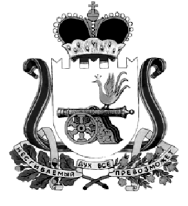 Совет депутатов Днепровского сельского  поселенияНоводугинского района Смоленской областиР Е Ш Е Н И Еот «24» июня  2019 года                    №19О   внесении   изменений  в   решение  Совета      депутатов    Днепровского сельского поселения   Новодугинсого        района        Смоленской        области               №52                              от 13.11.2018«О     налоге          на     имущество   физических лиц на территории Днепровского сельского поселения Новодугинского района Смоленской области»В соответствии со статьей 12, статьей 15, главой 32 Налогового кодекса Российской Федерации, Федеральным законом от 06.10.2003 № 131-ФЗ «Об общих принципах организации местного самоуправления в Российской Федерации», областным законом от 28.03.2019 № 22-з «О внесении изменения в статью 2 областного закона «О налоге на имущество организаций», Уставом Днепровского сельского  поселения Новодугинского района Смоленской области Совет депутатов Днепровского сельского поселения Новодугинского района Смоленской области            РЕШИЛ:1. Внести в решение Совета депутатов Днепровского сельского поселения Новодугинского района Смоленской области №52 от 13.11.2018 «О налоге на имущество физических лиц на территории Днепровского сельского поселения Новодугинского района Смоленской области» следующие изменения:1.1. абзац 1 пункта 2 раздела 3 изложить в следующей редакции:«2) 0,8 процента в отношении:- объектов налогообложения, включенных в перечень, определяемый в соответствии с пунктом 7 статьи 378.2 Налогового кодекса Российской Федерации, в отношении объектов налогообложения, предусмотренных абзацем вторым пункта 10 статьи 378.2 Налогового кодекса Российской Федерации;»2. Опубликовать настоящее решение в газете «Сельские зори».3. Настоящее решение вступает в силу со дня его официального опубликования и распространяет своё действие на правоотношения, возникшие с 1 января 2019 года.Глава муниципального образованияДнепровского сельского  поселенияНоводугинского района Смоленской области                                    Н.Г.Дутиков